UNITED STATES DISTRICT COURT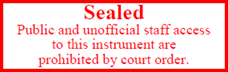 SOUTHERN DISTRICT OF TEXASHOUSTON DIVISIONORDER AUTHORIZING USE OF PEN REGISTER, TRAP AND TRACE DEVICE	Before the Court is an application for an Order under 18 U.S.C §§ 3122 and 3123 to authorize the use of a pen register and a trap and trace device on a  corresponding to , (“The Target Account”).  is the service provider of the Target Account.  is the subscriber of the .	The Court finds that the applicant, an attorney for the United States Government (“Government”), has certified that the information likely to be obtained by the use of a pen register and trap and trace device is relevant to an ongoing criminal investigation by the agents of the  (“Investigative Agency”) in connection with possible violations of .  is suspected of committing these violations in the Southern District of Texas and elsewhere.	The Court further finds reason to believe that, at this time, notice to the customer or subscriber about the contents of this Order or the application will jeopardize that ongoing investigation.	Accordingly, it is ORDERED that the Government’s application is granted to the following extent:Pen register authority.  Agents of the Investigative Agency are authorized to have installed, and to use, anywhere in the United States, a pen register device or process, for a period of sixty days following the entry of this Order. This device or process is to record and/or decode data on dialing, routing, addressing or signaling information, including the dates and times, for all calls from the Target Account. The data to be recovered under this Order is to exclude any content information.Trap and trace authority.  Agents of the Investigative Agency are authorized to have installed, and to use, anywhere in the United States, a trap and trace device or process, for a period of sixty days following the entry of this Order. This device or process is to capture the incoming electronic or other impulses, which identify the originating number or other dialing, routing, addressing, and signaling information which is reasonably likely to identify the source of calls to the Target Account. The data to be recovered shall not include content information Subject parties.  , and any other person or entity providing wire or electronic communication service in the United States whose assistance may facilitate the execution of this Order, is directed to furnish agents of the Investigative Agency with all information, facilities, and technical assistance necessary to install and operate the pen register and/or trap and trace device, and to do so unobtrusively and with a minimum of service interference.Continuing obligations for the next 60 days.  For the duration of this Order,  is directed: (a) to furnish, upon written demand, the results of the pen register and the trap and trace device, in electronic format, as soon as practicable, on a continuing basis, twenty-four (24) hours a day for the duration of the Order; (b) to notify the Investigative Agency of any change in the service provided to the Target Account; and (c) not to terminate or restrict service to the Target Account without prior notice to the Investigative Agency and the opportunity for that agency to assume financial responsibility for continued service.Customer records.   shall disclose to the Investigative Agency the following customer records, as detailed below in items a through c, which are specific to the Target Account:Any Internet Protocol (IP) addresses associated with any communication sent or received over the Target Account, including any IP addresses associated with the Target Account;Any email addresses contained in headers of email messages sent or received over the Target Account, including the source and destination network addresses, as well as the routes of transmission and size of the messages;The number and size of any attachments contained in any communication sent or received over the Target Account; andCompensation.  The Investigative Agency is to reimburse , and any other person or entity required to furnish facilities or assistance, the reasonable costs incurred in complying with this Order, other than the cost of providing telephone toll records and listings.Sealing and non-disclosure.  This Order and application are to remain sealed for 180 days following its entry. While it remains sealed, all service providers, persons, and entities obligated to provide the assistance described, are not to disclose the existence of this Order, the pen register, trap and trace device, or investigation, to the listed subscriber or to any others, except to their attorneys for legal advice. If any extension of this Order is authorized by the Court, the non-disclosure period should be extended as well.	All other authority requested in this application is denied.	Signed on 	, at Houston, Texas.	___________________________________	Christina A. Bryan	United States Magistrate JudgeIn the matter of the application of the	 United States of America for an Order authorizing installation and use of a penregister and trap and trace device or processfor an account corresponding to§
§
§
§
§§§§In the matter of the application of the	 United States of America for an Order authorizing installation and use of a penregister and trap and trace device or processfor an account corresponding to§
§
§
§
§§§§In the matter of the application of the	 United States of America for an Order authorizing installation and use of a penregister and trap and trace device or processfor an account corresponding to§
§
§
§
§§§§Case No. In the matter of the application of the	 United States of America for an Order authorizing installation and use of a penregister and trap and trace device or processfor an account corresponding to§
§
§
§
§§§§In the matter of the application of the	 United States of America for an Order authorizing installation and use of a penregister and trap and trace device or processfor an account corresponding to§
§
§
§
§§§§